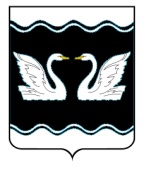 СОВЕТ ПРОЛЕТАРСКОГО СЕЛЬСКОГО ПОСЕЛЕНИЯКОРЕНОВСКОГО РАЙОНАРЕШЕНИЕот 23.12.2022                                                                                                                     №178х. Бабиче-КореновскийОб утверждении решения конкурсной комиссии по подведению итогов первого этапа краевого конкурса на звание «Лучший орган территориального общественного самоуправления» за 2022 год на территории Пролетарского сельского поселения Кореновского районаВ соответствии с постановлением Законодательного Собрания Краснодарского края от 28 февраля 2007 года № 2936-П «О краевом конкурсе на звание «Лучший орган  территориального общественного самоуправления», постановлением администрации Пролетарского сельского поселения Кореновского района от 17 октября 2014 года № 130 «Об организации и порядке подведения итогов смотра-конкурса на звание «Лучший орган территориального общественного самоуправления Пролетарского сельского поселения Кореновского района» (с изменениями от 14 ноября 2016года №236,) Совет  Пролетарского сельского поселения Кореновского района р е ш и л:	1.Утвердить решение конкурсной комиссии по подведению итогов первого этапа краевогоконкурса на звание «Лучший орган территориального общественного самоуправления» на территории Пролетарского сельского поселения Кореновского района от 15 декабря 2022 года об определении победителем первого этапа краевого конкурса на звание «Лучший орган территориального общественного самоуправления» на территории Пролетарского сельского поселения Кореновского района (далее – победитель первого этапа конкурса) – территориальное общественное самоуправление №3 хутор  Пролетарский  Пролетарского сельского поселения Кореновского района (председатель территориального общественного самоуправления №3 – Христенко Алла Александровна).2. Администрации Пролетарского сельского поселения Кореновского района представить настоящее решение и характеристику, отражающую деятельность органа территориального общественного самоуправления - победителя первого этапа конкурса, в администрацию муниципального образования Кореновский район и районную комиссию по подведению итогов краевого конкурса на звание «Лучший орган территориального общественного самоуправления».3. Обнародовать настоящее решение на информационных стендах Пролетарского сельского поселения Кореновского района и разместить на официальном сайте администрации Пролетарского сельского поселения Кореновского района в информационно-телекоммуникационной сети «Интернет».4. Настоящее решение вступает в силу после его официального обнародования. ГлаваПролетарского сельского поселенияКореновского района                                                                      И.В. Турашов